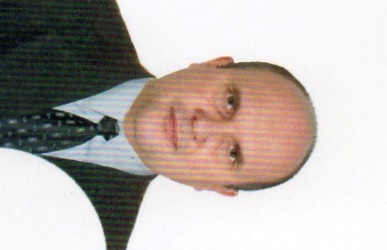 Цель резюме: соискание должности офицер-воспитатель.Образование высшее: 1991-1996 г.г. Нижегородский государственный педагогический университет.                         Специальность: преподаватель общетехнических дисциплин и                               трудового обучения.            2001-2004 г.г. Университет Российской академии образования.                         Специальность: психолог – преподаватель психологии.Дополнительное образование: 2018 г. Академия материально-технического обеспечения ВС РФ.            Специальность: организация и управление грузоперевозками на             автомобильном транспорте.     Опыт работы: 1994-1995 г.г. Учитель трудового обучения, средняя школа № 53 пос.                            Ильиногорск Нижегородской области.1996-1997 г.г. Бригадир колесно-роликового цеха вагонного депо Горький-                         Сортировочный Нижний Новгород РЖД.1997-2020 г.г. От заместителя командира роты по воспитательной работе до                          заместителя командира бригады по работе с личным составом. Дополнительная информация:Семейное положение: женат, 2 сына. Личные качества: не курю, алкоголь не употребляю, коммуникабелен, уравновешен.Водительские права: категория B,С.Деловые качества: способен работать в режиме многозадачности и большим объемом информации, хорошо обучаем, к поручениям отношусь ответственно, исполнителен, дисциплинирован, уверенный пользователь ПК.